November 5, 2013Docket No. A-125116CERTIFIEDDEREK HORTMANCROWN ENERGY SERVICES INC2151 TRANSIT RD STE CELMA NY 14059RE:	NATURAL GAS SUPPLIER LICENSE APPLICATIONDear Mr. Hortman:On July 9, 2012, Crown Energy Services, Inc. (Crown or Applicant) filed an application with the Commission to amend its license to provide natural gas supplier services to small and large commercial customers in the natural gas distribution company service territory of National Fuel Gas Distribution Corporation, within the Commonwealth of Pennsylvania, to include the residential, industrial and governmental customer classes.Although the Applicant has initiated discussions with the Commission’s Bureau of Consumer Services in order to provide a disclosure statement that complies with the Commission’s regulations, to date the Applicant has not completed the process of producing an acceptable disclosure statement.  Please be advised that you are directed to provide an acceptable disclosure statement to the Commission within 10 days of receipt of this letter.  Failure to respond may result in the amendment application being denied.  As well, if Crown has decided to withdraw its amendment application, please reply notifying the Commission of such a decision.Any and all responses are to be sent to the Public Utility Commission’s Secretary’s Bureau.  As well, a copy of these responses should be sent to James Shurskis, Bureau of Technical Utility Services, at email jshurskis@pa.gov.  Any questions, concerns or inquiries can also be directed to James Shurskis at 717-787-8763.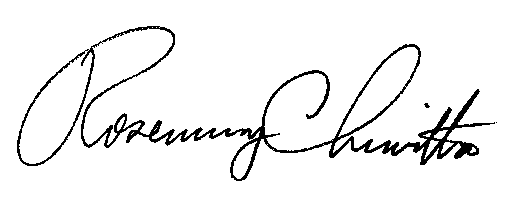 	Sincerely,	Rosemary Chiavetta	Secretarycc:	 James Farley, Bureau of Consumer Services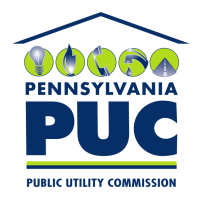  PUBLIC UTILITY COMMISSIONP.O. IN REPLY PLEASE REFER TO OUR FILE